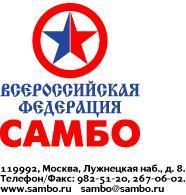 ИНН 7704045748Пресс-релизПервенство России среди юношей и девушек 16-18 лет состоится во Владивостоке. 1, 2, 3 и 4 февраля на берегах Жёлтого моря более 800 самбистов будут бороться не только за медали, но за путёвки на Первенство Европы и Мира. Спортивный принцип действуют для каждого возраста в самбо. Обладатель серебряной медали отправится на континентальное первенство, а золотой - на мировое.Владивосток не первый раз принимает крупное отборочное соревнование. В 2017 году именно в этом городе проходило Первенство России среди кадетов.Регламент Первенства России U-18:Время указано местное. Ссылки на прямой эфир будут опубликованы на сайте и в социальных сетях Всероссийской федерации самбо.01 февраляПервый день борьбыПервый день борьбы01 февраля10.00Начало соревнований, предварительные встречиюноши – 49, 53 кг.девушки – 44, 47 кг.01 февраля14.00-14.30Торжественное открытие01 февраля18.00-19.00Финальные встречи, награждение победителей и призеров. Жеребьевка.02 февраляВторой день борьбыВторой день борьбы02 февраля10.00Начало соревнований, предварительные встречиюноши – 58, 64 кг.девушки – 50, 54 кг.02 февраля18.00-19.00Финальные встречи, награждение победителей и призеров. Жеребьевка.03 февраляТретий день борьбыТретий день борьбы03 февраля10.00Начало соревнований, предварительные встречиюноши – 71, 79 кг.девушки – 59, 65 кг03 февраля18.00-19.00Финальные встречи, награждение победителей и призеров. Жеребьевка.04 февраляЧетвёртый день борьбыЧетвёртый день борьбы04 февраля10.00Начало соревнований, предварительные встречиюноши – 88, 98, 98+ кг.девушки – 72, 80, 80+ кг.04 февраля18.00-19.00Финальные встречи, награждение победителей и призеровС уважением,Пресс-атташеВсероссийской Федерации Самбо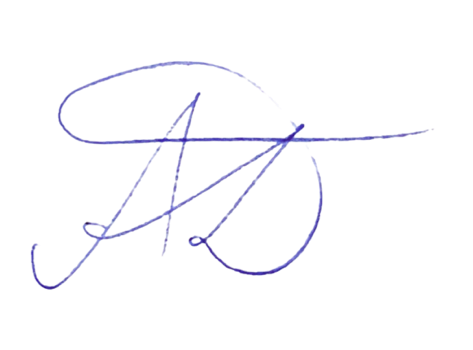 А.Д.Грифина